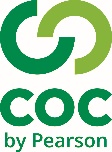 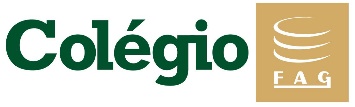 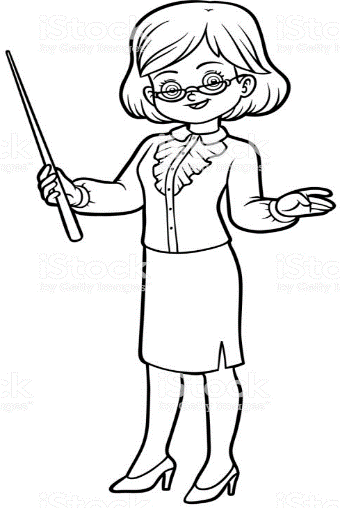 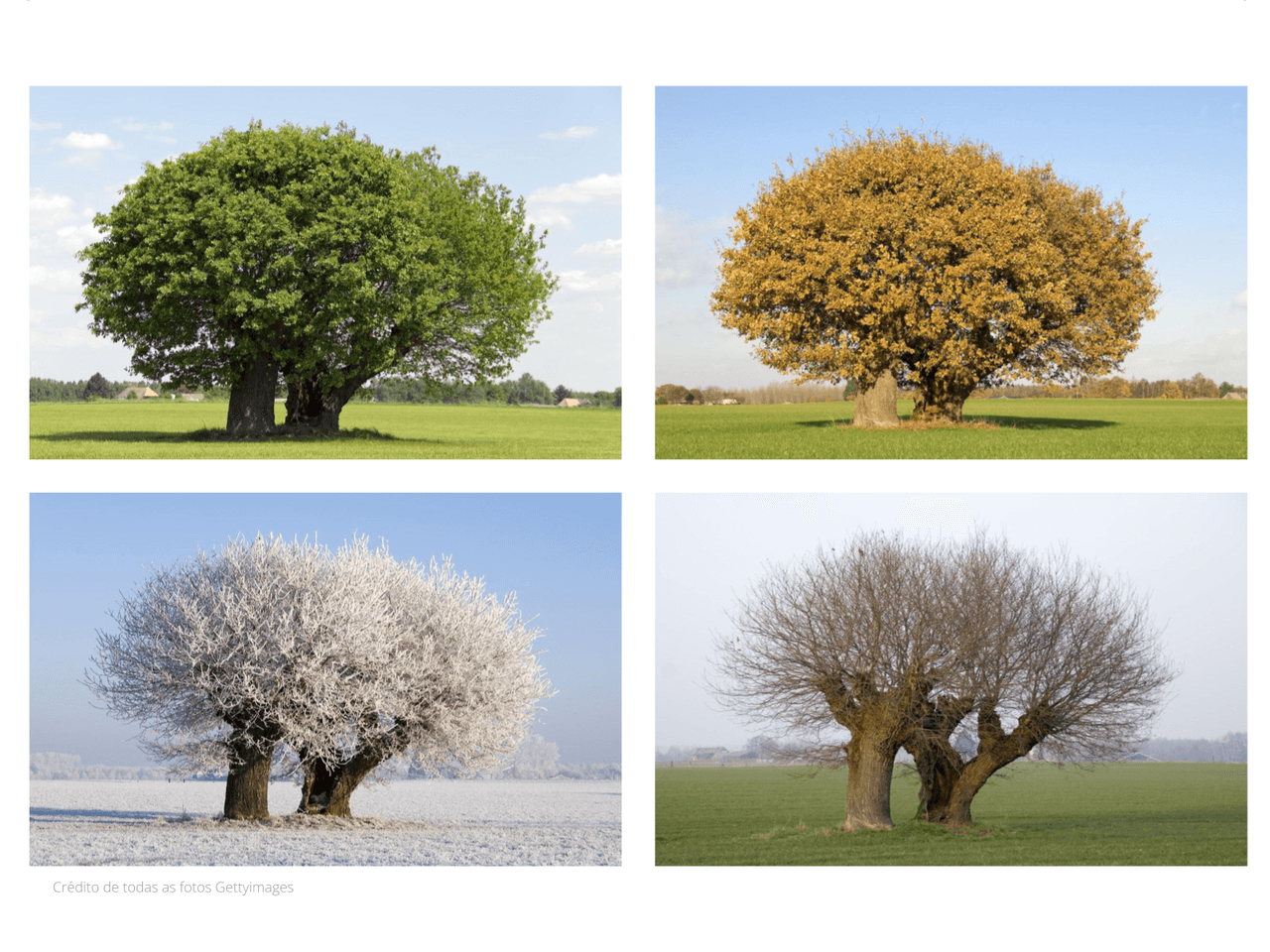 Vídeo para auxiliar na realização da atividade: https://www.youtube.com/watch?v=HB9-Eol7CGIObserve as imagens e escreva o que elas representam;Quais são as estações do ano?”, “Em que estação do ano estamos?”“Onde vivemos, como é o comportamento do clima na estação do ano que estamos?”“Onde, no Brasil, durante o inverno ocorre precipitação de neve?”“Em qual estação do ano encontra-se o Hemisfério Norte?”“Onde vivemos, a paisagem se altera à medida que as estações do ano mudam?”, “Justifiquem a resposta”.